Bullying vs. ConflictBullying 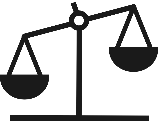 Conflict 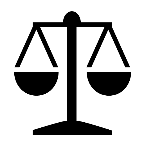 On her way to school, Becky tripped on some loose stones and fell into a puddle. When she arrived at school an older student named Richard started making fun of her and telling everyone that she had wet her pants.Jason and Paul are on the same soccer team at school. They are losing against a tough team from a surrounding school and begin arguing about the last goal. Jason is so upset he kicks the ball over the fence so nobody can play.Amy and Tracey are best friends; they do everything together and even share clothes. One day Tracey let Amy borrow her favorite jacket, but when Amy returned it there was a rip in it. Tracey was so mad at Amy that she wouldn’t answer any of her phone calls and would hardly speak to her at school for the next week.A group of boys are sitting in the lunch room joking when they see the new student Johnny. When Johnny approaches and asks if he can sit with them, one boy puts his feet up on the spare chair and replies that there isn’t any room left.Ben, a fourth grade student, is much bigger and taller than other students in his class. When playing at recess Ben will often take the basketball from other students and threaten them if they ask for it back.Susie got her hair cut really short. Her friends Vanessa and April told her she looks like a boy and started calling her names behind her back.